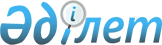 О городском бюджете на 2022-2024 годы
					
			С истёкшим сроком
			
			
		
					Решение Кызылординского городского маслихата от 22 декабря 2021 года № 94-15/1. Зарегистрировано в Министерстве юстиции Республики Казахстан 24 декабря 2021 года № 26014. Прекращено действие в связи с истечением срока
      В соответствии с пунктом 2 статьи 75 Бюджетного кодекса Республики Казахстан, подпунктом 1) пункта 1 статьи 6 Закона Республики Казахстан "О местном государственном управлении и самоуправлении в Республике Казахстан" Кызылординский городской маслихат РЕШИЛ:
      1. Утвердить городской бюджет на 2022-2024 годы согласно приложениям 1, 2 и 3, в том числе на 2022 год в следующих объемах:
      1) доходы – 64 676 509,8 тысяч тенге, в том числе:
      налоговые поступления – 10 447 981,7 тысяч тенге;
      неналоговые поступления – 927 985,0 тысяч тенге;
      поступления от продажи основного капитала – 5 142 451,4 тысяч тенге;
      поступления трансфертов – 48 158 091,7 тысяч тенге;
      2) затраты – 54 934 532,9 тысяч тенге;
      3) чистое бюджетное кредитование – 6 387 376,0 тысяч тенге, в том числе:
      бюджетные кредиты – 6 874 999,0 тысяч тенге;
      погашение бюджетных кредитов – 487 623,0 тысяч тенге;
      4) сальдо по операциям с финансовыми активами – 2 458 517,0 тысяч тенге, в том числе:
      приобретение финансовых активов – 2 458 517,0 тысяч тенге;
      поступления от продажи финансовых активов государства – 0;
      5) дефицит (профицит) бюджета – 896 083,9 тысяч тенге;
      6) финансирование дефицита (использование профицита) бюджета - -896 083,9 тысяч тенге;
      поступление займов – 6 874 999,0 тысяч тенге;
      погашение займов – 8 587 978,0 тысяч тенге;
      используемые остатки бюджетных средств – 816 895,1 тысяч тенге.
      Сноска. Пункт 1 - в редакции решения Кызылординского городского маслихата от 21.12.2022 № 197-28/1 (вводится в действие с 01.01.2022).


      2. Определить норматив распределения доходов в городской бюджет на 2022 год в следующих размерах:
      1) "Индивидуальный подоходный налог с доходов, облагаемых у источника выплаты" и "Индивидуальный подоходный налог с доходов иностранных граждан, не облагаемых у источника выплаты" 10 процентов;
      2) "Социальный налог" 10 процентов;
      3) "Индивидуальный подоходный налог с доходов, не облагаемых у источника выплаты" 10 процентов.
      3. Предусмотреть в городском бюджете на 2022 год объемы субвенций, передаваемых из областного бюджета в сумме 16 897 313,0 тысяч тенге.
      4. Утвердить перечень городских бюджетных программ, не подлежащих секвестру в процессе исполнения городского бюджета на 2022 год согласно приложению 4.
      4-1. Утвердить резерв местного исполнительного органа в сумме 192 022,3 тысяч тенге.
      Сноска. Пункт 4-1 - в редакции решения Кызылординского городского маслихата от 16.11.2022 № 184-26/1 (вводится в действие с 01.01.2022).

      .


      5. Распределение целевых текущих трансфертов бюджетам поселков и аульных округов на 2022 год из городского бюджета определяется на основании постановления акимата города Кызылорда на:
      1) на повышение заработной платы государственных служащих по новой системе оплаты труда;
      2) освещение улиц в населенных пунктах;
      3) благоустройство и озеленение населенных пунктов;
      4) капитальный и средний ремонт автомобильных дорог в населенных пунктах;
      5) на повышение заработной платы организаций надомного обслуживания;
      6) на повышение заработной платы отдельных категорий гражданских служащих, работников организаций, содержащихся за счет средств государственного бюджета, работников казенных предприятий;
      7) на установление доплат к должностному окладу за особые условия труда в организациях культуры управленческому и основному персоналу государственных организаций культуры.
      6. Утвердить распределение субвенции из городского бюджета бюджетам поселков и сельских округов на 2022 год в объеме 563 222,0 тысяч тенге, в том числе:
      поселок Тасбогет 86 625,0 тысяч тенге;
      поселок Белкуль 35 586,0 тысяч тенге;
      сельский округ Акжарма 68 774,0 тысяч тенге;
      сельский округ Аксуат 62 530,0 тысяч тенге;
      сельский округ Кызылжарма 72 464,0 тысяч тенге;
      сельский округ Карауылтобе 52 117,0 тысяч тенге;
      сельский округ Кызылозек 69 350,0 тысяч тенге;
      сельский округ Косшынырау 74 964,0 тысяч тенге;
      сельский округ Талсуат 40 812,0 тысяч тенге.
      7. Утвердить распределение субвенции из городского бюджета бюджетам поселков и сельских округов на 2023 год в объеме 569 631,0 тысяч тенге, в том числе:
      поселок Тасбогет 86 248,0 тысяч тенге;
      поселок Белкуль 35 491,0 тысяч тенге;
      сельский округ Акжарма 70 073,0 тысяч тенге;
      сельский округ Аксуат 63 079,0 тысяч тенге;
      сельский округ Кызылжарма 73 291,0 тысяч тенге;
      сельский округ Карауылтобе 52 804,0 тысяч тенге;
      сельский округ Кызылозек 70 663,0 тысяч тенге;
      сельский округ Косшынырау 76 493,0 тысяч тенге;
      сельский округ Талсуат 41 489,0 тысяч тенге.
      8. Утвердить распределение субвенции из городского бюджета бюджетам поселков и сельских округов на 2024 год в объеме 576 459,0 тысяч тенге, в том числе:
      поселок Тасбогет 85 826,0 тысяч тенге;
      поселок Белкуль 35 368,0 тысяч тенге;
      сельский округ Акжарма 71 426,0 тысяч тенге;
      сельский округ Аксуат 63 788,0 тысяч тенге;
      сельский округ Кызылжарма 74 131,0 тысяч тенге;
      сельский округ Карауылтобе 53 632,0 тысяч тенге;
      сельский округ Кызылозек 72 015,0 тысяч тенге;
      сельский округ Косшынырау 78 101,0 тысяч тенге;
      сельский округ Талсуат 42 172,0 тысяч тенге.
      9. Настоящее решение вступает в силу с 1 января 2022 года и подлежит официальному опубликованию. Городской бюджет на 2022 год
      Сноска. Приложение 1 - в редакции решения Кызылординского городского маслихата от 21.12.2022 № 197-28/1 (вводится в действие с 01.01.2022). Городской бюджет на 2023 год Городской бюджет на 2024 год Перечень городских бюджетных программ, не подлежащих секвестру в процессе исполнения городских бюджетов на 2022 год
					© 2012. РГП на ПХВ «Институт законодательства и правовой информации Республики Казахстан» Министерства юстиции Республики Казахстан
				
      Секретарь Кызылординского городского маслихата 

И. Кутухуджаев
Приложение 1 к решению
Кызылординского городского маслихата
от 22 декабря 2021 года № 94-15/1
Категория
Категория
Категория
Категория
Категория
Сумма, тысяч тенге
Класс
Класс
Класс
Класс
Сумма, тысяч тенге
Подкласс
Подкласс
Подкласс
Сумма, тысяч тенге
Наименование
Наименование
Сумма, тысяч тенге
1
2
3
4
4
5
1. Доходы
1. Доходы
64 676 509,8
1
Налоговые поступления
Налоговые поступления
10 447 981,7
01
Подоходный налог
Подоходный налог
5 876 396,9
1
Корпоративный подоходный налог
Корпоративный подоходный налог
4 504 397,0
2
Индивидуальный подоходный налог
Индивидуальный подоходный налог
1 371 999,9
03
Социальный налог
Социальный налог
1 066 623,0
1
Социальный налог
Социальный налог
1 066 623,0
04
Hалоги на собственность
Hалоги на собственность
2 964 031,5
1
Hалоги на имущество
Hалоги на имущество
1 656 550,0
3
Земельный налог
Земельный налог
179 994,0
4
Hалог на транспортные средства
Hалог на транспортные средства
1 127 410,5
5
Единый земельный налог
Единый земельный налог
77,0
05
Внутренние налоги на товары, работы и услуги
Внутренние налоги на товары, работы и услуги
313 186,0
2
Акцизы
Акцизы
45 921,0
3
Поступления за использование природных и других ресурсов
Поступления за использование природных и других ресурсов
21 383,0
4
Сборы за ведение предпринимательской и профессиональной деятельности
Сборы за ведение предпринимательской и профессиональной деятельности
245 882,0
08
Обязательные платежи, взимаемые за совершение юридически значимых действий и (или) выдачу документов уполномоченными на то государственными органами или должностными лицами
Обязательные платежи, взимаемые за совершение юридически значимых действий и (или) выдачу документов уполномоченными на то государственными органами или должностными лицами
227 744,3
1
Государственная пошлина
Государственная пошлина
227 744,3
2
Неналоговые поступления
Неналоговые поступления
927 985,0
01
Доходы от государственной собственности
Доходы от государственной собственности
615 225,0
5
Доходы от аренды имущества, находящегося в государственной собственности
Доходы от аренды имущества, находящегося в государственной собственности
42 724,0
7
Вознаграждения по кредитам, выданным из государственного бюджета
Вознаграждения по кредитам, выданным из государственного бюджета
572 501,0
02
Поступления от реализации товаров (работ, услуг) государственными учреждениями, финансируемыми из государственного бюджета
Поступления от реализации товаров (работ, услуг) государственными учреждениями, финансируемыми из государственного бюджета
215,0
1
Поступления от реализации товаров (работ, услуг) государственными учреждениями, финансируемыми из государственного бюджета
Поступления от реализации товаров (работ, услуг) государственными учреждениями, финансируемыми из государственного бюджета
215,0
03
Поступления денег от проведения государственных закупок, организуемых государственными учреждениями, финансируемыми из государственного бюджета
Поступления денег от проведения государственных закупок, организуемых государственными учреждениями, финансируемыми из государственного бюджета
77,0
1
Поступления денег от проведения государственных закупок, организуемых государственными учреждениями, финансируемыми из государственного бюджета
Поступления денег от проведения государственных закупок, организуемых государственными учреждениями, финансируемыми из государственного бюджета
77,0
04
Штрафы, пени, санкции, взыскания, налагаемые государственными учреждениями, финансируемыми из государственного бюджета, а также содержащимися и финансируемыми из бюджета (сметы расходов) Национального Банка Республики Казахстан 
Штрафы, пени, санкции, взыскания, налагаемые государственными учреждениями, финансируемыми из государственного бюджета, а также содержащимися и финансируемыми из бюджета (сметы расходов) Национального Банка Республики Казахстан 
11 514,0
1
Штрафы, пени, санкции, взыскания, налагаемые государственными учреждениями, финансируемыми из государственного бюджета, а также содержащимися и финансируемыми из бюджета (сметы расходов) Национального Банка Республики Казахстан, за исключением поступлений от организаций нефтяного сектора и в Фонд компенсации потерпевшим
Штрафы, пени, санкции, взыскания, налагаемые государственными учреждениями, финансируемыми из государственного бюджета, а также содержащимися и финансируемыми из бюджета (сметы расходов) Национального Банка Республики Казахстан, за исключением поступлений от организаций нефтяного сектора и в Фонд компенсации потерпевшим
11 514,0
06
Прочие неналоговые поступления
Прочие неналоговые поступления
300 954,0
1
Прочие неналоговые поступления
Прочие неналоговые поступления
300 954,0
3
Поступления от продажи основного капитала
Поступления от продажи основного капитала
5 142 451,4
01
Продажа государственного имущества, закрепленного за государственными учреждениями
Продажа государственного имущества, закрепленного за государственными учреждениями
4 754 392,4
1
Продажа государственного имущества, закрепленного за государственными учреждениями
Продажа государственного имущества, закрепленного за государственными учреждениями
4 754 392,4
03
Продажа земли и нематериальных активов
Продажа земли и нематериальных активов
388 059,0
1
Продажа земли
Продажа земли
358 637,0
2
Продажа нематериальных активов
Продажа нематериальных активов
29 422,0
4
Поступления трансфертов 
Поступления трансфертов 
48 158 091,7
01
Трансферты из нижестоящих органов государственного управления
Трансферты из нижестоящих органов государственного управления
87 857,3
3
Трансферты из бюджетов городов районного значения, сел, поселков, сельских округов
Трансферты из бюджетов городов районного значения, сел, поселков, сельских округов
87 857,3
02
Трансферты из вышестоящих органов государственного управления
Трансферты из вышестоящих органов государственного управления
48 070 234,4
2
Трансферты из областного бюджета
Трансферты из областного бюджета
48 070 234,4
Функциональная группа
Функциональная группа
Функциональная группа
Функциональная группа
Функциональная группа
Функциональная подгруппа
Функциональная подгруппа
Функциональная подгруппа
Функциональная подгруппа
Администратор бюджетных программ
Администратор бюджетных программ
Администратор бюджетных программ
Программа
Программа
Наименование
2. Затраты
54 934 532,9
01
Государственные услуги общего характера
1 401 386,9
1
Представительные, исполнительные и другие органы, выполняющие общие функции государственного управления
513 747,7
112
Аппарат маслихата района (города областного значения)
76 780,7
001
Услуги по обеспечению деятельности маслихата района (города областного значения)
75 350,5
003
Капитальные расходы государственного органа 
1 430,2
122
Аппарат акима района (города областного значения)
436 967,0
001
Услуги по обеспечению деятельности акима района (города областного значения)
435 716,3
003
Капитальные расходы государственного органа 
1 250,7
2
Финансовая деятельность
414 794,8
452
Отдел финансов района (города областного значения)
387 805,1
001
Услуги по реализации государственной политики в области исполнения бюджета и управления коммунальной собственностью района (города областного значения)
57 436,3
003
Проведение оценки имущества в целях налогообложения
11 079,0
010
Приватизация, управление коммунальным имуществом, постприватизационная деятельность и регулирование споров, связанных с этим
840,0
113
Целевые текущие трансферты нижестоящим бюджетам
318 449,8
805
Отдел государственных закупок района (города областного значения)
26 989,7
001
Услуги по реализации государственной политики в области государственных закупок на местном уровне
26 989,7
5
Планирование и статистическая деятельность
74 896,7
453
Отдел экономики и бюджетного планирования района (города областного значения)
74 896,7
001
Услуги по реализации государственной политики в области формирования и развития экономической политики, системы государственного планирования
73 820,7
004
Капитальные расходы государственного органа 
1 076,0
9
Прочие государственные услуги общего характера
397 947,7
467
Отдел строительства района (города областного значения)
3 557,0
040
Развитие объектов государственных органов
3 557,0
458
Отдел жилищно-коммунального хозяйства, пассажирского транспорта и автомобильных дорог района (города областного значения)
130 839,7
001
Услуги по реализации государственной политики на местном уровне в области жилищно-коммунального хозяйства, пассажирского транспорта и автомобильных дорог
130 839,7
493
Отдел предпринимательства, промышленности и туризма района (города областного значения)
37 380,4
001
Услуги по реализации государственной политики на местном уровне в области развития предпринимательства, промышленности и туризма
37 380,4
801
Отдел занятости, социальных программ и регистрации актов гражданского состояния района (города областного значения)
226 170,6
001
Услуги по реализации государственной политики на местном уровне в сфере занятости, социальных программ и регистрации актов гражданского состояния
220 780,6
003
Капитальные расходы государственного органа 
3 552,0
032
Капитальные расходы подведомственных государственных учреждений и организаций
1 838,0
02
Оборона
20 742,4
1
Военные нужды
20 742,4
122
Аппарат акима района (города областного значения)
20 742,4
005
Мероприятия в рамках исполнения всеобщей воинской обязанности
20 742,4
03
Общественный порядок, безопасность, правовая, судебная, уголовно-исполнительная деятельность
295 579,8
6
Уголовно-исполнительная система
37 871,8
801
Отдел занятости, социальных программ и регистрации актов гражданского состояния района (города областного значения)
37 871,8
039
Организация и осуществление социальной адаптации и реабилитации лиц, отбывших уголовные наказания
37 871,8
9
Прочие услуги в области общественного порядка и безопасности
257 708,0
458
Отдел жилищно-коммунального хозяйства, пассажирского транспорта и автомобильных дорог района (города областного значения)
257 708,0
021
Обеспечение безопасности дорожного движения в населенных пунктах
257 708,0
06
Социальная помощь и социальное обеспечение
10 028 656,0
1
Социальное обеспечение
3 885 336,1
467
Отдел строительства района (города областного значения)
12 927,3
.041
Строительство и реконструкция объектов социального обеспечения
12 927,3
801
Отдел занятости, социальных программ и регистрации актов гражданского состояния района (города областного значения)
3 872 408,8
010
Государственная адресная социальная помощь
3 871 763,8
057
Обеспечение физических лиц, являющихся получателями государственной адресной социальной помощи, телевизионными абонентскими приставками
645,0
2
Социальная помощь
5 728 100,0
801
Отдел занятости, социальных программ и регистрации актов гражданского состояния района (города областного значения)
5 728 100,0
004
Программа занятости
3 238 802,9
006
Оказание социальной помощи на приобретение топлива специалистам здравоохранения, образования, социального обеспечения, культуры, спорта и ветеринарии в сельской местности в соответствии с законодательством Республики Казахстан
8 560,6
007
Оказание жилищной помощи
52 096,2
008
Социальная поддержка граждан, награжденных от 26 июля 1999 года орденами "Отан", "Данк", удостоенных высокого звания "Халық қаһарманы", почетных званий республики
359,2
009
Материальное обеспечение детей-инвалидов, воспитывающихся и обучающихся на дому
40 681,8
011
Социальная помощь отдельным категориям нуждающихся граждан по решениям местных представительных органов
639 450,8
013
Социальная адаптация лиц, не имеющих определенного местожительства
115 601,7
014
Оказание социальной помощи нуждающимся гражданам на дому
178 123,2
015
Территориальные центры социального обслуживания пенсионеров и инвалидов
106 208,6
017
Обеспечение нуждающихся инвалидов обязательными гигиеническими средствами и предоставление услуг специалистами жестового языка, индивидуальными помощниками в соответствии с индивидуальной программой реабилитации инвалида
1 118 398,0
023
Обеспечение деятельности центров занятости населения
229 817,0
9
Прочие услуги в области социальной помощи и социального обеспечения
415 219,9
458
Отдел жилищно-коммунального хозяйства, пассажирского транспорта и автомобильных дорог района (города областного значения)
335,0
050
Обеспечение прав и улучшение качества жизни инвалидов в Республике Казахстан
335,0
801
Отдел занятости, социальных программ и регистрации актов гражданского состояния района (города областного значения)
414 884,9
018
Оплата услуг по зачислению, выплате и доставке пособий и других социальных выплат
21 060,6
020
Размещение государственного социального заказа в неправительственных организациях
101 052,3
050
Обеспечение прав и улучшение качества жизни инвалидов в Республике Казахстан
292 772,0
07
Жилищно-коммунальное хозяйство
12 533 997,8
1
Жилищное хозяйство
7 993 509,3
467
Отдел строительства района (города областного значения)
7 944 844,0
003
Проектирование и (или) строительство, реконструкция жилья коммунального жилищного фонда
1 893 983,4
004
Проектирование, развитие и (или) обустройство инженерно-коммуникационной инфраструктуры
4 957 110,6
098
Приобретение жилья коммунального жилищного фонда
1 093 750,0
479
Отдел жилищной инспекции района (города областного значения)
45 610,9
001
Услуги по реализации государственной политики на местном уровне в области жилищного фонда
45 610,9
458
Отдел жилищно-коммунального хозяйства, пассажирского транспорта и автомобильных дорог района (города областного значения)
3 054,4
002
Обеспечение жильем отдельных категорий граждан
1 254,4
004
Обеспечение жильем отдельных категорий граждан
1 800,0
2
Коммунальное хозяйство
1 371 440,3
467
Отдел строительства района (города областного значения)
1 197 388,4
006
Развитие системы водоснабжения и водоотведения
1 173 423,9
007
Развитие благоустройства городов и населенных пунктов
23 964,5
458
Отдел жилищно-коммунального хозяйства, пассажирского транспорта и автомобильных дорог района (города областного значения)
174 051,9
012
Функционирование системы водоснабжения и водоотведения
26 968,0
.048
Развитие благоустройства городов и населенных пунктов
147 083,9
3
Благоустройство населенных пунктов
3 169 048,2
458
Отдел жилищно-коммунального хозяйства, пассажирского транспорта и автомобильных дорог района (города областного значения)
3 169 048,2
015
Освещение улиц в населенных пунктах
730 417,4
016
Обеспечение санитарии населенных пунктов
977 062,4
017
Содержание мест захоронений и захоронение безродных
10 940,0
018
Благоустройство и озеленение населенных пунктов
1 450 628,4
08
Культура, спорт, туризм и информационное пространство
1 020 198,2
1
Деятельность в области культуры
339 463,4
455
Отдел культуры и развития языков района (города областного значения)
339 463,4
003
Поддержка культурно-досуговой работы
310 376,4
009
Обеспечение сохранности историко - культурного наследия и доступа к ним
29 087,0
2
Спорт
296 627,0
465
Отдел физической культуры и спорта района (города областного значения)
296 627,0
001
Услуги по реализации государственной политики на местном уровне в сфере физической культуры и спорта
52 306,0
005
Развитие массового спорта и национальных видов спорта 
202 934,5
006
Проведение спортивных соревнований на районном (города областного значения) уровне
8 406,0
007
Подготовка и участие членов сборных команд района (города областного значения) по различным видам спорта на областных спортивных соревнованиях
28 564,0
032
Капитальные расходы подведомственных государственных учреждений и организаций
4 416,5
3
Информационное пространство
260 852,0
455
Отдел культуры и развития языков района (города областного значения)
182 529,0
006
Функционирование районных (городских) библиотек
180 263,0
007
Развитие государственного языка и других языков народа Казахстана
2 266,0
456
Отдел внутренней политики района (города областного значения)
78 323,0
002
Услуги по проведению государственной информационной политики
78 323,0
9
Прочие услуги по организации культуры, спорта, туризма и информационного пространства
123 255,8
455
Отдел культуры и развития языков района (города областного значения)
28 472,0
001
Услуги по реализации государственной политики на местном уровне в области развития языков и культуры
27 649,0
032
Капитальные расходы подведомственных государственных учреждений и организаций
823,0
456
Отдел внутренней политики района (города областного значения)
94 783,8
001
Услуги по реализации государственной политики на местном уровне в области информации, укрепления государственности и формирования социального оптимизма граждан
49 883,8
003
Реализация мероприятий в сфере молодежной политики
43 049,0
006
Капитальные расходы государственного органа 
1 851,0
09
Топливно-энергетический комплекс и недропользование
4 442 179,0
1
Топливо и энергетика
37 943,0
458
Отдел жилищно-коммунального хозяйства, пассажирского транспорта, автомобильных дорог и жилищной инспекции района (города областного значения)
37 943,0
.019
Развитие теплоэнергетической системы
37 943,0
9
Прочие услуги в области топливно-энергетического комплекса и недропользования
4 404 236,0
458
Отдел жилищно-коммунального хозяйства, пассажирского транспорта, автомобильных дорог и жилищной инспекции района (города областного значения)
1 158,0
036
Развитие газотранспортной системы 
1 158,0
467
Отдел строительства района (города областного значения)
4 403 078,0
036
Развитие газотранспортной системы 
4 403 078,0
10
Сельское, водное, лесное, рыбное хозяйство, особо охраняемые природные территории, охрана окружающей среды и животного мира, земельные отношения
172 245,7
1
Сельское хозяйство
40 046,0
462
Отдел сельского хозяйства района (города областного значения)
40 046,0
001
Услуги по реализации государственной политики на местном уровне в сфере сельского хозяйства
40 046,0
6
Земельные отношения
68 665,5
463
Отдел земельных отношений района (города областного значения)
68 665,5
001
Услуги по реализации государственной политики в области регулирования земельных отношений на территории района (города областного значения)
66 606,0
007
Капитальные расходы государственного органа 
2 059,5
9
Прочие услуги в области сельского, водного, лесного, рыбного хозяйства, охраны окружающей среды и земельных отношений
63 534,2
462
Отдел сельского хозяйства района (города областного значения)
63 534,2
099
Реализация мер по оказанию социальной поддержки специалистов
63 534,2
11
Промышленность, архитектурная, градостроительная и строительная деятельность
187 346,6
2
Архитектурная, градостроительная и строительная деятельность
187 346,6
467
Отдел строительства района (города областного значения)
59 757,4
001
Услуги по реализации государственной политики на местном уровне в области строительства
59 757,4
468
Отдел архитектуры и градостроительства района (города областного значения)
127 589,2
001
Услуги по реализации государственной политики в области архитектуры и градостроительства на местном уровне
71 808,0
003
Разработка схем градостроительного развития территории района и генеральных планов населенных пунктов
55 703,2
004
Капитальные расходы государственного органа 
78,0
12
Транспорт и коммуникации
3 714 071,5
1
Автомобильный транспорт
3 114 071,5
458
Отдел жилищно-коммунального хозяйства, пассажирского транспорта, автомобильных дорог и жилищной инспекции района (города областного значения)
3 114 071,5
.022
Развитие транспортной инфраструктуры
284 465,6
023
Обеспечение функционирования автомобильных дорог
2 829 605,9
9
Прочие услуги в сфере транспорта и коммуникаций
600 000,0
458
Отдел жилищно-коммунального хозяйства, пассажирского транспорта, автомобильных дорог и жилищной инспекции района (города областного значения)
600 000,0
037
Субсидирование пассажирских перевозок по социально значимым городским (сельским), пригородным и внутрирайонным сообщениям
600 000,0
13
Прочие
725 603,3
3
Поддержка предпринимательской деятельности и защита конкуренции
2 302,0
493
Отдел предпринимательства, промышленности и туризма района (города областного значения)
2 302,0
006
Поддержка предпринимательской деятельности
2 302,0
9
Прочие
723 301,3
452
Отдел финансов района (города областного значения)
192 022,3
012
Резерв местного исполнительного органа района (города областного значения) 
192 022,3
467
Отдел строительства района (города областного значения)
531 279,0
079
Развитие социальной и инженерной инфраструктуры в сельских населенных пунктах в рамках проекта "Ауыл-Ел бесігі"
531 279,0
14
Обслуживание долга
572 501,0
1
Обслуживание долга
572 501,0
452
Отдел финансов района (города областного значения)
572 501,0
013
Обслуживание долга местных исполнительных органов по выплате вознаграждений и иных платежей по займам из областного бюджета
572 501,0
15
Трансферты
19 820 024,7
1
Трансферты
19 820 024,7
452
Отдел финансов района (города областного значения)
19 820 024,7
006
Возврат неиспользованных (недоиспользованных) целевых трансфертов
301 024,7
024
Целевые текущие трансферты из нижестоящего бюджета на компенсацию потерь вышестоящего бюджета в связи с изменением законодательства
18 595 958,0
038
Субвенции
563 222,0
053
Возврат сумм неиспользованных (недоиспользованных) целевых трансфертов на развитие, выделенных в истекшем финансовом году, разрешенных доиспользовать по решению местных исполнительных органов
4 900,0
054
Возврат сумм неиспользованных (недоиспользованных) целевых трансфертов, выделенных из республиканского бюджета за счет целевого трансферта из Национального фонда Республики Казахстан
354 920,0
3. Чистое бюджетное кредитование
6 387 376,0
Бюджетные кредиты
6 874 999,0
07
Жилищно-коммунальное хозяйство
6 760 136,0
1
Жилищное хозяйство
6 760 136,0
467
Отдел строительства района (города областного значения)
6 204 419,0
003
Проектирование и (или) строительство, реконструкция жилья коммунального жилищного фонда
6 204 419,0
458
Отдел жилищно-коммунального хозяйства, пассажирского транспорта и автомобильных дорог района (города областного значения)
555 717,0
.081
Кредитование на проведение капитального ремонта общего имущества объектов кондоминиумов
555 717,0
10
Сельское, водное, лесное, рыбное хозяйство, особо охраняемые природные территории, охрана окружающей среды и животного мира, земельные отношения
114 863,0
9
Прочие услуги в области сельского, водного, лесного, рыбного хозяйства, охраны окружающей среды и земельных отношений
114 863,0
462
Отдел сельского хозяйства района (города областного значения)
114 863,0
008
Бюджетные кредиты для реализации мер социальной поддержки специалистов
114 863,0
Категория
Категория
Категория
Категория
Категория
Класс
Класс
Класс
Класс
Подкласс
Подкласс
Подкласс
Наименование
Наименование
1
2
3
4
4
5
5
Погашение бюджетных кредитов
Погашение бюджетных кредитов
487 623,0
01
Погашение бюджетных кредитов
Погашение бюджетных кредитов
487 623,0
1
Погашение бюджетных кредитов, выданных из государственного бюджета
Погашение бюджетных кредитов, выданных из государственного бюджета
487 623,0
4. Сальдо по операциям с финансовыми активами
4. Сальдо по операциям с финансовыми активами
2 458 517,0
Приобретение финансовых активов
Приобретение финансовых активов
2 458 517,0
Функциональная группа
Функциональная группа
Функциональная группа
Функциональная группа
Функциональная группа
Функциональная подгруппа
Функциональная подгруппа
Функциональная подгруппа
Функциональная подгруппа
Администратор бюджетных программ
Администратор бюджетных программ
Администратор бюджетных программ
Наименование
Наименование
13
Прочие
Прочие
2 458 517,0
9
Прочие
Прочие
2 458 517,0
458
Отдел жилищно-коммунального хозяйства, пассажирского транспорта, автомобильных дорог и жилищной инспекции района (города областного значения)
Отдел жилищно-коммунального хозяйства, пассажирского транспорта, автомобильных дорог и жилищной инспекции района (города областного значения)
2 458 517,0
Формирование или увеличение уставного капитала юридических лиц
Формирование или увеличение уставного капитала юридических лиц
2 458 517,0
Категория
Категория
Категория
Категория
Категория
Класс
Класс
Класс
Класс
Подкласс
Подкласс
Подкласс
Наименование
Наименование
6
Поступления от продажи финансовых активов государства
Поступления от продажи финансовых активов государства
0,0
5. Дефицит (профицит) бюджета
5. Дефицит (профицит) бюджета
896 083,9
6. Финансирование дефицита (профицита) бюджета
6. Финансирование дефицита (профицита) бюджета
-896 083,9
7
Поступления займов
Поступления займов
6 874 999,0
01
Внутренние государственные займы
Внутренние государственные займы
6 874 999,0
2
Договоры займа
Договоры займа
6 874 999,0
Функциональная группа
Функциональная группа
Функциональная группа
Функциональная группа
Функциональная группа
Функциональная подгруппа
Функциональная подгруппа
Функциональная подгруппа
Функциональная подгруппа
Администратор бюджетных программ
Администратор бюджетных программ
Администратор бюджетных программ
Программа
Программа
Наименование
16
Погашение займов
8 587 978,0
1
Погашение займов
8 587 978,0
452
Отдел финансов района (города областного значения)
8 587 978,0
008
Погашение долга местного исполнительного органа перед вышестоящим бюджетом
7 071 040,5
009
Погашение долга местного исполнительного органа
1 516 937,5
Категория
Категория
Категория
Категория
Категория
Класс
Класс
Класс
Класс
Подкласс
Подкласс
Подкласс
Наименование
Наименование
8
Используемые остатки бюджетных средств
Используемые остатки бюджетных средств
816 895,1
01
Остатки бюджетных средств
Остатки бюджетных средств
816 895,1
1
Свободные остатки бюджетных средств
Свободные остатки бюджетных средств
844 219,8
2
Остатки бюджетных средств на конец отчетного периода
Остатки бюджетных средств на конец отчетного периода
27 324,7Приложение 2 к решению
Кызылординского городского маслихата
от 22 декабря 2021 года № 94-15/1
Категория
Категория
Категория
Категория
Категория
Сумма, тысяч тенге
Класс
Класс
Класс
Класс
Сумма, тысяч тенге
Подкласс
Подкласс
Подкласс
Сумма, тысяч тенге
Наименование
Наименование
Сумма, тысяч тенге
1
2
3
4
4
5
1. Доходы
1. Доходы
26 690 810,0
1
Налоговые поступления
Налоговые поступления
8 905 064,0
01
Подоходный налог
Подоходный налог
4 817 404,0
1
Корпоративный подоходный налог
Корпоративный подоходный налог
3 367 897,0
2
Индивидуальный подоходный налог
Индивидуальный подоходный налог
1 449 507,0
03
Социальный налог
Социальный налог
1 289 035,0
1
Социальный налог
Социальный налог
1 289 035,0
04
Hалоги на собственность
Hалоги на собственность
2 060 982,0
1
Hалоги на имущество
Hалоги на имущество
1 286 496,0
3
Земельный налог
Земельный налог
109 274,0
4
Hалог на транспортные средства
Hалог на транспортные средства
664 291,0
5
Единый земельный налог
Единый земельный налог
921,0
05
Внутренние налоги на товары, работы и услуги
Внутренние налоги на товары, работы и услуги
415 024,0
2
Акцизы
Акцизы
57 667,0
3
Поступления за использование природных и других ресурсов
Поступления за использование природных и других ресурсов
48 702,0
4
Сборы за ведение предпринимательской и профессиональной деятельности
Сборы за ведение предпринимательской и профессиональной деятельности
279 175,0
5
Налог на игорный бизнес
Налог на игорный бизнес
29 480,0
08
Обязательные платежи, взимаемые за совершение юридически значимых действий и (или) выдачу документов уполномоченными на то государственными органами или должностными лицами
Обязательные платежи, взимаемые за совершение юридически значимых действий и (или) выдачу документов уполномоченными на то государственными органами или должностными лицами
322 619,0
1
Государственная пошлина
Государственная пошлина
322 619,0
2
Неналоговые поступления
Неналоговые поступления
373 257,0
01
Доходы от государственной собственности
Доходы от государственной собственности
56 949,0
1
Поступления части чистого дохода государственных предприятий
Поступления части чистого дохода государственных предприятий
1 485,0
5
Доходы от аренды имущества, находящегося в государственной собственности
Доходы от аренды имущества, находящегося в государственной собственности
55 464,0
02
Поступления от реализации товаров (работ, услуг) государственными учреждениями, финансируемыми из государственного бюджета
Поступления от реализации товаров (работ, услуг) государственными учреждениями, финансируемыми из государственного бюджета
226,0
1
Поступления от реализации товаров (работ, услуг) государственными учреждениями, финансируемыми из государственного бюджета
Поступления от реализации товаров (работ, услуг) государственными учреждениями, финансируемыми из государственного бюджета
226,0
03
Поступления денег от проведения государственных закупок, организуемых государственными учреждениями, финансируемыми из государственного бюджета
Поступления денег от проведения государственных закупок, организуемых государственными учреждениями, финансируемыми из государственного бюджета
80,0
1
Поступления денег от проведения государственных закупок, организуемых государственными учреждениями, финансируемыми из государственного бюджета
Поступления денег от проведения государственных закупок, организуемых государственными учреждениями, финансируемыми из государственного бюджета
80,0
06
Прочие неналоговые поступления
Прочие неналоговые поступления
316 002,0
1
Прочие неналоговые поступления
Прочие неналоговые поступления
316 002,0
3
Поступления от продажи основного капитала
Поступления от продажи основного капитала
515 176,0
01
Продажа государственного имущества, закрепленного за государственными учреждениями
Продажа государственного имущества, закрепленного за государственными учреждениями
107 714,0
1
Продажа государственного имущества, закрепленного за государственными учреждениями
Продажа государственного имущества, закрепленного за государственными учреждениями
107 714,0
03
Продажа земли и нематериальных активов
Продажа земли и нематериальных активов
407 462,0
1
Продажа земли
Продажа земли
376 569,0
2
Продажа нематериальных активов
Продажа нематериальных активов
30 893,0
4
Поступления трансфертов 
Поступления трансфертов 
16 897 313,0
02
Трансферты из вышестоящих органов государственного управления
Трансферты из вышестоящих органов государственного управления
16 897 313,0
2
Трансферты из областного бюджета
Трансферты из областного бюджета
16 897 313,0
Функциональная группа
Функциональная группа
Функциональная группа
Функциональная группа
Функциональная группа
Функциональная подгруппа
Функциональная подгруппа
Функциональная подгруппа
Функциональная подгруппа
Администратор бюджетных программ
Администратор бюджетных программ
Администратор бюджетных программ
Программа
Программа
Наименование
2. Затраты
26 690 810,0
01
Государственные услуги общего характера
790 896,0
1
Представительные, исполнительные и другие органы, выполняющие общие функции государственного управления
400 493,0
112
Аппарат маслихата района (города областного значения)
51 767,0
001
Услуги по обеспечению деятельности маслихата района (города областного значения)
51 767,0
122
Аппарат акима района (города областного значения)
348 726,0
001
Услуги по обеспечению деятельности акима района (города областного значения)
348 726,0
2
Финансовая деятельность
75 278,0
452
Отдел финансов района (города областного значения)
55 391,0
001
Услуги по реализации государственной политики в области исполнения бюджета и управления коммунальной собственностью района (города областного значения)
39 683,0
003
Проведение оценки имущества в целях налогообложения
12 664,0
010
Приватизация, управление коммунальным имуществом, постприватизационная деятельность и регулирование споров, связанных с этим
3 044,0
805
Отдел государственных закупок района (города областного значения)
19 887,0
001
Услуги по реализации государственной политики в области государственных закупок на местном уровне
19 887,0
5
Планирование и статистическая деятельность
55 655,0
453
Отдел экономики и бюджетного планирования района (города областного значения)
55 655,0
001
Услуги по реализации государственной политики в области формирования и развития экономической политики, системы государственного планирования
55 655,0
9
Прочие государственные услуги общего характера
259 470,0
458
Отдел жилищно-коммунального хозяйства, пассажирского транспорта и автомобильных дорог района (города областного значения)
66 167,0
001
Услуги по реализации государственной политики на местном уровне в области жилищно-коммунального хозяйства, пассажирского транспорта и автомобильных дорог
66 167,0
493
Отдел предпринимательства, промышленности и туризма района (города областного значения)
26 425,0
001
Услуги по реализации государственной политики на местном уровне в области развития предпринимательства, промышленности и туризма
26 425,0
801
Отдел занятости, социальных программ и регистрации актов гражданского состояния района (города областного значения)
166 878,0
001
Услуги по реализации государственной политики на местном уровне в сфере занятости, социальных программ и регистрации актов гражданского состояния
166 878,0
02
Оборона
17 515,0
1
Военные нужды
17 515,0
122
Аппарат акима района (города областного значения)
17 515,0
005
Мероприятия в рамках исполнения всеобщей воинской обязанности
17 515,0
03
Общественный порядок, безопасность, правовая, судебная, уголовно-исполнительная деятельность
135 307,0
6
Уголовно-исполнительная система
24 329,0
801
Отдел занятости, социальных программ и регистрации актов гражданского состояния района (города областного значения)
24 329,0
039
Организация и осуществление социальной адаптации и реабилитации лиц, отбывших уголовные наказания
24 329,0
9
Прочие услуги в области общественного порядка и безопасности
110 978,0
458
Отдел жилищно-коммунального хозяйства, пассажирского транспорта и автомобильных дорог района (города областного значения)
110 978,0
021
Обеспечение безопасности дорожного движения в населенных пунктах
110 978,0
06
Социальная помощь и социальное обеспечение
2 607 997,0
1
Социальное обеспечение
573 920,0
801
Отдел занятости, социальных программ и регистрации актов гражданского состояния района (города областного значения)
573 920,0
010
Государственная адресная социальная помощь
572 835,0
057
Обеспечение физических лиц, являющихся получателями государственной адресной социальной помощи, телевизионными абонентскими приставками
1 085,0
2
Социальная помощь
2 000 413,0
801
Отдел занятости, социальных программ и регистрации актов гражданского состояния района (города областного значения)
2 000 413,0
004
Программа занятости
557 534,0
006
Оказание социальной помощи на приобретение топлива специалистам здравоохранения, образования, социального обеспечения, культуры, спорта и ветеринарии в сельской местности в соответствии с законодательством Республики Казахстан
8 899,0
007
Оказание жилищной помощи
157 579,0
008
Социальная поддержка граждан, награжденных от 26 июля 1999 года орденами "Отан", "Данк", удостоенных высокого звания "Халық қаһарманы", почетных званий республики
365,0
009
Материальное обеспечение детей-инвалидов, воспитывающихся и обучающихся на дому
36 991,0
011
Социальная помощь отдельным категориям нуждающихся граждан по решениям местных представительных органов
255 043,0
013
Социальная адаптация лиц, не имеющих определенного местожительства
80 654,0
014
Оказание социальной помощи нуждающимся гражданам на дому
86 883,0
015
Территориальные центры социального обслуживания пенсионеров и инвалидов
62 671,0
017
Обеспечение нуждающихся инвалидов обязательными гигиеническими средствами и предоставление услуг специалистами жестового языка, индивидуальными помощниками в соответствии с индивидуальной программой реабилитации инвалида
657 939,0
023
Обеспечение деятельности центров занятости населения
95 855,0
9
Прочие услуги в области социальной помощи и социального обеспечения
33 664,0
801
Отдел занятости, социальных программ и регистрации актов гражданского состояния района (города областного значения)
33 664,0
018
Оплата услуг по зачислению, выплате и доставке пособий и других социальных выплат
7 893,0
020
Размещение государственного социального заказа в неправительственных организациях
21 100,0
050
Обеспечение прав и улучшение качества жизни инвалидов в Республике Казахстан
4 671,0
07
Жилищно-коммунальное хозяйство
2 783 743,0
1
Жилищное хозяйство
35 121,0
479
Отдел жилищной инспекции района (города областного значения)
33 132,0
001
Услуги по реализации государственной политики на местном уровне в области жилищного фонда
33 132,0
458
Отдел жилищно-коммунального хозяйства, пассажирского транспорта и автомобильных дорог района (города областного значения)
1 989,0
004
Обеспечение жильем отдельных категорий граждан
1 989,0
2
Коммунальное хозяйство
31 741,0
458
Отдел жилищно-коммунального хозяйства, пассажирского транспорта и автомобильных дорог района (города областного значения)
31 741,0
012
Функционирование системы водоснабжения и водоотведения
31 741,0
3
Благоустройство населенных пунктов
2 716 881,0
458
Отдел жилищно-коммунального хозяйства, пассажирского транспорта и автомобильных дорог района (города областного значения)
2 716 881,0
015
Освещение улиц в населенных пунктах
758 391,0
016
Обеспечение санитарии населенных пунктов
819 226,0
017
Содержание мест захоронений и захоронение безродных
16 595,0
018
Благоустройство и озеленение населенных пунктов
1 122 669,0
08
Культура, спорт, туризм и информационное пространство
754 643,0
1
Деятельность в области культуры
246 201,0
455
Отдел культуры и развития языков района (города областного значения)
246 201,0
003
Поддержка культурно-досуговой работы
222 275,0
009
Обеспечение сохранности историко - культурного наследия и доступа к ним
23 926,0
2
Спорт
169 752,0
465
Отдел физической культуры и спорта района (города областного значения)
169 752,0
001
Услуги по реализации государственной политики на местном уровне в сфере физической культуры и спорта
48 048,0
005
Развитие массового спорта и национальных видов спорта 
82 885,0
006
Проведение спортивных соревнований на районном (города областного значения) уровне
8 827,0
007
Подготовка и участие членов сборных команд района (города областного значения) по различным видам спорта на областных спортивных соревнованиях
29 992,0
3
Информационное пространство
224 850,0
455
Отдел культуры и развития языков района (города областного значения)
135 265,0
006
Функционирование районных (городских) библиотек
132 886,0
007
Развитие государственного языка и других языков народа Казахстана
2 379,0
456
Отдел внутренней политики района (города областного значения)
89 585,0
002
Услуги по проведению государственной информационной политики
89 585,0
9
Прочие услуги по организации культуры, спорта, туризма и информационного пространства
113 840,0
455
Отдел культуры и развития языков района (города областного значения)
20 677,0
001
Услуги по реализации государственной политики на местном уровне в области развития языков и культуры
20 677,0
456
Отдел внутренней политики района (города областного значения)
93 163,0
001
Услуги по реализации государственной политики на местном уровне в области информации, укрепления государственности и формирования социального оптимизма граждан
49 333,0
003
Реализация мероприятий в сфере молодежной политики
43 830,0
10
Сельское, водное, лесное, рыбное хозяйство, особо охраняемые природные территории, охрана окружающей среды и животного мира, земельные отношения
146 166,0
1
Сельское хозяйство
28 372,0
462
Отдел сельского хозяйства района (города областного значения)
28 372,0
001
Услуги по реализации государственной политики на местном уровне в сфере сельского хозяйства
28 372,0
6
Земельные отношения
51 093,0
463
Отдел земельных отношений района (города областного значения)
51 093,0
001
Услуги по реализации государственной политики в области регулирования земельных отношений на территории района (города областного значения)
51 093,0
9
Прочие услуги в области сельского, водного, лесного, рыбного хозяйства, охраны окружающей среды и земельных отношений
66 701,0
462
Отдел сельского хозяйства района (города областного значения)
66 701,0
099
Реализация мер по оказанию социальной поддержки специалистов
66 701,0
11
Промышленность, архитектурная, градостроительная и строительная деятельность
94 732,0
2
Архитектурная, градостроительная и строительная деятельность
94 732,0
467
Отдел строительства района (города областного значения)
37 259,0
001
Услуги по реализации государственной политики на местном уровне в области строительства
37 259,0
468
Отдел архитектуры и градостроительства района (города областного значения)
57 473,0
001
Услуги по реализации государственной политики в области архитектуры и градостроительства на местном уровне
57 473,0
12
Транспорт и коммуникации
496 042,0
1
Автомобильный транспорт
496 042,0
458
Отдел жилищно-коммунального хозяйства, пассажирского транспорта, автомобильных дорог и жилищной инспекции района (города областного значения)
496 042,0
023
Обеспечение функционирования автомобильных дорог
496 042,0
13
Прочие
2 707,0
3
Поддержка предпринимательской деятельности и защита конкуренции
2 707,0
493
Отдел предпринимательства, промышленности и туризма района (города областного значения)
2 707,0
006
Поддержка предпринимательской деятельности
2 707,0
15
Трансферты
18 861 062,0
1
Трансферты
18 861 062,0
452
Отдел финансов района (города областного значения)
18 861 062,0
024
Целевые текущие трансферты из нижестоящего бюджета на компенсацию потерь вышестоящего бюджета в связи с изменением законодательства
18 291 431,0
038
Субвенции
569 631,0
3. Чистое бюджетное кредитование
0,0
Бюджетные кредиты
0,0
Категория
Категория
Категория
Категория
Категория
Класс
Класс
Класс
Класс
Подкласс
Подкласс
Подкласс
Наименование
Наименование
1
2
3
4
4
5
5
Погашение бюджетных кредитов
Погашение бюджетных кредитов
0,0
01
Погашение бюджетных кредитов
Погашение бюджетных кредитов
0,0
1
Погашение бюджетных кредитов, выданных из государственного бюджета
Погашение бюджетных кредитов, выданных из государственного бюджета
0,0
4. Сальдо по операциям с финансовыми активами
4. Сальдо по операциям с финансовыми активами
0,0
Приобретение финансовых активов
Приобретение финансовых активов
0,0
6
Поступления от продажи финансовых активов государства
Поступления от продажи финансовых активов государства
0,0 
5. Дефицит (профицит) бюджета
5. Дефицит (профицит) бюджета
0,0
6. Финансирование дефицита (профицита) бюджета
6. Финансирование дефицита (профицита) бюджета
0,0
7
Поступления займов
Поступления займов
0,0
01
Внутренние государственные займы
Внутренние государственные займы
0,0
2
Договоры займа
Договоры займа
0,0Приложение 3 к решению
Кызылординского городского маслихата
от 22 декабря 2021 года № 94-15/1
Категория
Категория
Категория
Категория
Категория
Сумма, тысяч тенге
Класс
Класс
Класс
Класс
Сумма, тысяч тенге
Подкласс
Подкласс
Подкласс
Сумма, тысяч тенге
Наименование
Наименование
Сумма, тысяч тенге
1
2
3
4
4
5
1. Доходы
1. Доходы
26 962 748,0
1
Налоговые поступления
Налоговые поступления
9 257 387,0
01
Подоходный налог
Подоходный налог
4 999 134,0
1
Корпоративный подоходный налог
Корпоративный подоходный налог
3 536 292,0
2
Индивидуальный подоходный налог
Индивидуальный подоходный налог
1 462 842,0
03
Социальный налог
Социальный налог
1 353 487,0
1
Социальный налог
Социальный налог
1 353 487,0
04
Hалоги на собственность
Hалоги на собственность
2 130 240,0
1
Hалоги на имущество
Hалоги на имущество
1 354 900,0
3
Земельный налог
Земельный налог
118 738,0
4
Hалог на транспортные средства
Hалог на транспортные средства
655 635,0
5
Единый земельный налог
Единый земельный налог
967,0
05
Внутренние налоги на товары, работы и услуги
Внутренние налоги на товары, работы и услуги
435 777,0
2
Акцизы
Акцизы
60 551,0
3
Поступления за использование природных и других ресурсов
Поступления за использование природных и других ресурсов
51 137,0
4
Сборы за ведение предпринимательской и профессиональной деятельности
Сборы за ведение предпринимательской и профессиональной деятельности
293 135,0
5
Налог на игорный бизнес
Налог на игорный бизнес
30 954,0
08
Обязательные платежи, взимаемые за совершение юридически значимых действий и (или) выдачу документов уполномоченными на то государственными органами или должностными лицами
Обязательные платежи, взимаемые за совершение юридически значимых действий и (или) выдачу документов уполномоченными на то государственными органами или должностными лицами
338 749,0
1
Государственная пошлина
Государственная пошлина
338 749,0
2
Неналоговые поступления
Неналоговые поступления
391 921,0
01
Доходы от государственной собственности
Доходы от государственной собственности
59 797,0
1
Поступления части чистого дохода государственных предприятий
Поступления части чистого дохода государственных предприятий
1 559,0
5
Доходы от аренды имущества, находящегося в государственной собственности
Доходы от аренды имущества, находящегося в государственной собственности
58 238,0
02
Поступления от реализации товаров (работ, услуг) государственными учреждениями, финансируемыми из государственного бюджета
Поступления от реализации товаров (работ, услуг) государственными учреждениями, финансируемыми из государственного бюджета
237,0
1
Поступления от реализации товаров (работ, услуг) государственными учреждениями, финансируемыми из государственного бюджета
Поступления от реализации товаров (работ, услуг) государственными учреждениями, финансируемыми из государственного бюджета
237,0
03
Поступления денег от проведения государственных закупок, организуемых государственными учреждениями, финансируемыми из государственного бюджета
Поступления денег от проведения государственных закупок, организуемых государственными учреждениями, финансируемыми из государственного бюджета
85,0
1
Поступления денег от проведения государственных закупок, организуемых государственными учреждениями, финансируемыми из государственного бюджета
Поступления денег от проведения государственных закупок, организуемых государственными учреждениями, финансируемыми из государственного бюджета
85,0
06
Прочие неналоговые поступления
Прочие неналоговые поступления
331 802,0
1
Прочие неналоговые поступления
Прочие неналоговые поступления
331 802,0
3
Поступления от продажи основного капитала
Поступления от продажи основного капитала
540 935,0
01
Продажа государственного имущества, закрепленного за государственными учреждениями
Продажа государственного имущества, закрепленного за государственными учреждениями
113 100,0
1
Продажа государственного имущества, закрепленного за государственными учреждениями
Продажа государственного имущества, закрепленного за государственными учреждениями
113 100,0
03
Продажа земли и нематериальных активов
Продажа земли и нематериальных активов
427 835,0
1
Продажа земли
Продажа земли
395 397,0
2
Продажа нематериальных активов
Продажа нематериальных активов
32 438,0
4
Поступления трансфертов 
Поступления трансфертов 
16 772 505,0
02
Трансферты из вышестоящих органов государственного управления
Трансферты из вышестоящих органов государственного управления
16 772 505,0
2
Трансферты из областного бюджета
Трансферты из областного бюджета
16 772 505,0
Функциональная группа
Функциональная группа
Функциональная группа
Функциональная группа
Функциональная группа
Функциональная подгруппа
Функциональная подгруппа
Функциональная подгруппа
Функциональная подгруппа
Администратор бюджетных программ
Администратор бюджетных программ
Администратор бюджетных программ
Программа
Программа
Наименование
2. Затраты
26 962 748,0
01
Государственные услуги общего характера
799 966,0
1
Представительные, исполнительные и другие органы, выполняющие общие функции государственного управления
405 902,0
112
Аппарат маслихата района (города областного значения)
52 182,0
001
Услуги по обеспечению деятельности маслихата района (города областного значения)
52 182,0
122
Аппарат акима района (города областного значения)
353 720,0
001
Услуги по обеспечению деятельности акима района (города областного значения)
353 720,0
2
Финансовая деятельность
76 635,0
452
Отдел финансов района (города областного значения)
56 532,0
001
Услуги по реализации государственной политики в области исполнения бюджета и управления коммунальной собственностью района (города областного значения)
40 038,0
003
Проведение оценки имущества в целях налогообложения
13 298,0
010
Приватизация, управление коммунальным имуществом, постприватизационная деятельность и регулирование споров, связанных с этим
3 196,0
805
Отдел государственных закупок района (города областного значения)
20 103,0
001
Услуги по реализации государственной политики в области государственных закупок на местном уровне
20 103,0
5
Планирование и статистическая деятельность
56 054,0
453
Отдел экономики и бюджетного планирования района (города областного значения)
56 054,0
001
Услуги по реализации государственной политики в области формирования и развития экономической политики, системы государственного планирования
56 054,0
9
Прочие государственные услуги общего характера
261 375,0
458
Отдел жилищно-коммунального хозяйства, пассажирского транспорта и автомобильных дорог района (города областного значения)
66 946,0
001
Услуги по реализации государственной политики на местном уровне в области жилищно-коммунального хозяйства, пассажирского транспорта и автомобильных дорог
66 946,0
493
Отдел предпринимательства, промышленности и туризма района (города областного значения)
26 581,0
001
Услуги по реализации государственной политики на местном уровне в области развития предпринимательства, промышленности и туризма
26 581,0
801
Отдел занятости, социальных программ и регистрации актов гражданского состояния района (города областного значения)
167 848,0
001
Услуги по реализации государственной политики на местном уровне в сфере занятости, социальных программ и регистрации актов гражданского состояния
167 848,0
02
Оборона
17 643,0
1
Военные нужды
17 643,0
122
Аппарат акима района (города областного значения)
17 643,0
005
Мероприятия в рамках исполнения всеобщей воинской обязанности
17 643,0
03
Общественный порядок, безопасность, правовая, судебная, уголовно-исполнительная деятельность
141 191,0
6
Уголовно-исполнительная система
24 664,0
801
Отдел занятости, социальных программ и регистрации актов гражданского состояния района (города областного значения)
24 664,0
039
Организация и осуществление социальной адаптации и реабилитации лиц, отбывших уголовные наказания
24 664,0
9
Прочие услуги в области общественного порядка и безопасности
116 527,0
458
Отдел жилищно-коммунального хозяйства, пассажирского транспорта и автомобильных дорог района (города областного значения)
116 527,0
021
Обеспечение безопасности дорожного движения в населенных пунктах
116 527,0
06
Социальная помощь и социальное обеспечение
2 673 125,0
1
Социальное обеспечение
609 629,0
801
Отдел занятости, социальных программ и регистрации актов гражданского состояния района (города областного значения)
609 629,0
010
Государственная адресная социальная помощь
608 490,0
057
Обеспечение физических лиц, являющихся получателями государственной адресной социальной помощи, телевизионными абонентскими приставками
1 139,0
2
Социальная помощь
2 028 487,0
801
Отдел занятости, социальных программ и регистрации актов гражданского состояния района (города областного значения)
2 028 487,0
004
Программа занятости
557 534,0
006
Оказание социальной помощи на приобретение топлива специалистам здравоохранения, образования, социального обеспечения, культуры, спорта и ветеринарии в сельской местности в соответствии с законодательством Республики Казахстан
9 299,0
007
Оказание жилищной помощи
165 458,0
008
Социальная поддержка граждан, награжденных от 26 июля 1999 года орденами "Отан", "Данк", удостоенных высокого звания "Халық қаһарманы", почетных званий республики
381,0
009
Материальное обеспечение детей-инвалидов, воспитывающихся и обучающихся на дому
38 655,0
011
Социальная помощь отдельным категориям нуждающихся граждан по решениям местных представительных органов
259 567,0
013
Социальная адаптация лиц, не имеющих определенного местожительства
82 181,0
014
Оказание социальной помощи нуждающимся гражданам на дому
87 335,0
015
Территориальные центры социального обслуживания пенсионеров и инвалидов
63 765,0
017
Обеспечение нуждающихся инвалидов обязательными гигиеническими средствами и предоставление услуг специалистами жестового языка, индивидуальными помощниками в соответствии с индивидуальной программой реабилитации инвалида
667 792,0
023
Обеспечение деятельности центров занятости населения
96 520,0
9
Прочие услуги в области социальной помощи и социального обеспечения
35 009,0
801
Отдел занятости, социальных программ и регистрации актов гражданского состояния района (города областного значения)
35 009,0
018
Оплата услуг по зачислению, выплате и доставке пособий и других социальных выплат
9 004,0
020
Размещение государственного социального заказа в неправительственных организациях
21 100,0
050
Обеспечение прав и улучшение качества жизни инвалидов в Республике Казахстан
4 905,0
07
Жилищно-коммунальное хозяйство
2 921 547,0
1
Жилищное хозяйство
35 494,0
479
Отдел жилищной инспекции района (города областного значения)
33 406,0
001
Услуги по реализации государственной политики на местном уровне в области жилищного фонда
33 406,0
458
Отдел жилищно-коммунального хозяйства, пассажирского транспорта и автомобильных дорог района (города областного значения)
2 088,0
004
Обеспечение жильем отдельных категорий граждан
2 088,0
2
Коммунальное хозяйство
33 328,0
458
Отдел жилищно-коммунального хозяйства, пассажирского транспорта и автомобильных дорог района (города областного значения)
33 328,0
012
Функционирование системы водоснабжения и водоотведения
33 328,0
3
Благоустройство населенных пунктов
2 852 725,0
458
Отдел жилищно-коммунального хозяйства, пассажирского транспорта и автомобильных дорог района (города областного значения)
2 852 725,0
015
Освещение улиц в населенных пунктах
796 311,0
016
Обеспечение санитарии населенных пунктов
860 187,0
017
Содержание мест захоронений и захоронение безродных
17 425,0
018
Благоустройство и озеленение населенных пунктов
1 178 802,0
08
Культура, спорт, туризм и информационное пространство
771 759,0
1
Деятельность в области культуры
250 247,0
455
Отдел культуры и развития языков района (города областного значения)
250 247,0
003
Поддержка культурно-досуговой работы
225 976,0
009
Обеспечение сохранности историко - культурного наследия и доступа к ним
24 271,0
2
Спорт
175 152,0
465
Отдел физической культуры и спорта района (города областного значения)
175 152,0
001
Услуги по реализации государственной политики на местном уровне в сфере физической культуры и спорта
49 493,0
005
Развитие массового спорта и национальных видов спорта 
84 899,0
006
Проведение спортивных соревнований на районном (города областного значения) уровне
9 268,0
007
Подготовка и участие членов сборных команд района (города областного значения) по различным видам спорта на областных спортивных соревнованиях
31 492,0
3
Информационное пространство
230 669,0
455
Отдел культуры и развития языков района (города областного значения)
136 605,0
006
Функционирование районных (городских) библиотек
134 107,0
007
Развитие государственного языка и других языков народа Казахстана
2 498,0
456
Отдел внутренней политики района (города областного значения)
94 064,0
002
Услуги по проведению государственной информационной политики
94 064,0
9
Прочие услуги по организации культуры, спорта, туризма и информационного пространства
115 691,0
455
Отдел культуры и развития языков района (города областного значения)
20 861,0
001
Услуги по реализации государственной политики на местном уровне в области развития языков и культуры
20 861,0
456
Отдел внутренней политики района (города областного значения)
94 830,0
001
Услуги по реализации государственной политики на местном уровне в области информации, укрепления государственности и формирования социального оптимизма граждан
49 635,0
003
Реализация мероприятий в сфере молодежной политики
45 195,0
10
Сельское, водное, лесное, рыбное хозяйство, особо охраняемые природные территории, охрана окружающей среды и животного мира, земельные отношения
150 046,0
1
Сельское хозяйство
28 591,0
462
Отдел сельского хозяйства района (города областного значения)
28 591,0
001
Услуги по реализации государственной политики на местном уровне в сфере сельского хозяйства
28 591,0
6
Земельные отношения
51 418,0
463
Отдел земельных отношений района (города областного значения)
51 418,0
001
Услуги по реализации государственной политики в области регулирования земельных отношений на территории района (города областного значения)
51 418,0
9
Прочие услуги в области сельского, водного, лесного, рыбного хозяйства, охраны окружающей среды и земельных отношений
70 037,0
462
Отдел сельского хозяйства района (города областного значения)
70 037,0
099
Реализация мер по оказанию социальной поддержки специалистов
70 037,0
11
Промышленность, архитектурная, градостроительная и строительная деятельность
95 895,0
2
Архитектурная, градостроительная и строительная деятельность
95 895,0
467
Отдел строительства района (города областного значения)
37 602,0
001
Услуги по реализации государственной политики на местном уровне в области строительства
37 602,0
468
Отдел архитектуры и градостроительства района (города областного значения)
58 293,0
001
Услуги по реализации государственной политики в области архитектуры и градостроительства на местном уровне
58 293,0
12
Транспорт и коммуникации
520 844,0
1
Автомобильный транспорт
520 844,0
458
Отдел жилищно-коммунального хозяйства, пассажирского транспорта, автомобильных дорог и жилищной инспекции района (города областного значения)
520 844,0
023
Обеспечение функционирования автомобильных дорог
520 844,0
13
Прочие
2 842,0
3
Поддержка предпринимательской деятельности и защита конкуренции
2 842,0
493
Отдел предпринимательства, промышленности и туризма района (города областного значения)
2 842,0
006
Поддержка предпринимательской деятельности
2 842,0
15
Трансферты
18 867 890,0
1
Трансферты
18 867 890,0
452
Отдел финансов района (города областного значения)
18 867 890,0
024
Целевые текущие трансферты из нижестоящего бюджета на компенсацию потерь вышестоящего бюджета в связи с изменением законодательства
18 291 431,0
038
Субвенции
576 459,0
3. Чистое бюджетное кредитование
0,0
Бюджетные кредиты
0,0
Категория
Категория
Категория
Категория
Категория
Класс
Класс
Класс
Класс
Подкласс
Подкласс
Подкласс
Наименование
Наименование
1
2
3
4
4
5
5
Погашение бюджетных кредитов
Погашение бюджетных кредитов
0,0
01
Погашение бюджетных кредитов
Погашение бюджетных кредитов
0,0
1
Погашение бюджетных кредитов, выданных из государственного бюджета
Погашение бюджетных кредитов, выданных из государственного бюджета
0,0
4. Сальдо по операциям с финансовыми активами
4. Сальдо по операциям с финансовыми активами
0,0
Приобретение финансовых активов
Приобретение финансовых активов
0,0
6
Поступления от продажи финансовых активов государства
Поступления от продажи финансовых активов государства
0 ,0
5. Дефицит (профицит) бюджета
5. Дефицит (профицит) бюджета
0,0
6. Финансирование дефицита (профицита) бюджета
6. Финансирование дефицита (профицита) бюджета
0,0
7
Поступления займов
Поступления займов
0,0
01
Внутренние государственные займы
Внутренние государственные займы
0,0
2
Договоры займа
Договоры займа
0,0Приложение 4 к решению
Кызылординского городского маслихата
от 22 декабря 2021 года № 94-15/1
Наименование
Образование
Здравоохранение
Организация в экстренных случях доставки тяжелобольных людей до ближайшей организации здравоохранения, оказывающей врачебную помощь